Yuferov OlegExperience:Position applied for: 2nd OfficerDate of birth: 10.10.1971 (age: 46)Citizenship: UkraineResidence permit in Ukraine: NoCountry of residence: UkraineCity of residence: DniproPermanent address: 49128 DNEPROPETROVSK KOMMUNAR BLOCK 5N/55Contact Tel. No: +38 (050) 453-83-61 / +38 (056) 778-90-57E-Mail: YUFEROVOLEG@I.UAU.S. visa: NoE.U. visa: NoUkrainian biometric international passport: Not specifiedDate available from: 05.09.2012English knowledge: ExcellentMinimum salary: 3500 $ per month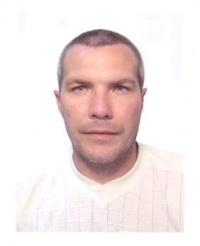 PositionFrom / ToVessel nameVessel typeDWTMEBHPFlagShipownerCrewing2nd Officer19.09.2011-28.03.2012PAVIANBulk Carrier74500-LIBERIAKOMROWSKIBARK2nd Officer19.08.2010-28.03.2011PAVIANBulk Carrier74500-NETHERLAND ANTILLESKOMROWSKIBARK2nd Officer09.08.2009-02.04.2010PAVIANBulk Carrier74500-NETHERLAND ANTILLESKOMROWSKIBARK2nd Officer18.11.2008-06.05.2009LOWLANDS JULIANBulk Carrier73613-NETHERLAND ANTILLESKOMROWSKIBARK2nd Officer18.11.2007-17.06.2008PAVIANBulk Carrier74500-NETHERLAND ANTILLESKOMROWSKIBARK2nd Officer11.07.2006-03.05.2007BONANZABulk Carrier73613-NETHERLAND ANTILLESKOMROWSKIBARK